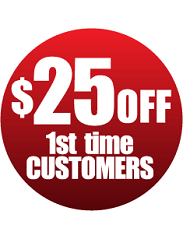 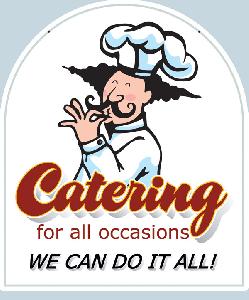 TIE THE KNOT CATERINGDROP-OFF SERVICE 904-424-9993WWW.TIETHEKNOTCATERING.COMTIETHEKNOTCATERING@GMAIL.COMCUSTOMER: ____________________________CUSTOMER PHONE: ______________________EVENT DATE: ___________ TIME: ___________
Guest Count____________PLEASE COMPLETE ORDER FORMAPPETIZER PLATTERS AND FINGER FOODS SELECTION(50 ORDERS PER PAN)(3 PAN MINIMUM)
____Deviled Eggs $75.00____Teriyaki Chicken Kabobs $89.00____Mini Quiche $75.00____Burgundy Meatballs $85.00____Pigs in a Blanket $95.00____Sausage Skewers $75.00____Antipasto Skewers $110.00____Cheeseburger Sliders $99.00____BBQ Pork Slider $110.00____Italian Meatball Sliders $89.00____Southern Fried Chicken Sliders $95.00____Spanakopita $89.00____Chicken Fingers $85.00____Chicken Wings $95.00____Swedish Meatballs $85.00____Pot Stickers $89.00____Stuffed Mushrooms $110.00 / $99.00____Fresh Fruit Kabobs $95.00____Roast Beef Crostini $120.00(50 ORDERS PER PLATTER)
____Fresh Vegetable Platter $175.00____Assorted Cheese and Cracker Platter $180.00____Fresh Seasonal Fruit Platter $150.00____Italian Caprese Platter $200.00____Assorted Slider Platter $185.00____Italian Sub Platter $185.00____Assorted Meat Platter $220.00____Assorted Sliced Cheese Platter $175.00____Parrot Bay Crispy Coconut Shrimp Platter $285.00____Assorted Sandwich Rolls Platter 50ct $ 75.00____Peel & Eat Shrimp Cocktail Platter $265.00____Chicken Finger Platter $165.00MAIN ENTRÉE SELECTIONS(25 ORDERS PER PAN $125.00)(5 PAN MINIMUM)
____SOUTHERN FRIED CHICKEN - MIXED____BEEF SIRLOIN TIPS BURGUNDY____HERB SEASONED ROASTED CHICKEN - MIXED____FRIED PORK CHOPS____MEATLEAF WITH GRAVY____SMOKED SAUSAGE____BAKED LEMON TILAPIA____SMOOTHERED CHICKEN - MIXED____SLOW ROASTED PORK SHOULDER
____ROTISSERIE STYLE ASSORTED CHICKEN - MIXED
____SLOW ROASTED SWEET BABY RAY'S PORK____MEAT LASAGNA OR VEGETABLE LASAGNA____SMOOTHERED PORK CHOPS
____BAR-B-QUE SMOKEHOUSE ASSORTED CHICKEN
____SLOW SMOKED SPARERIBS
____SLICED OVEN ROASTED BREAST OF TURKEY IN GRAVY
____SLICED BROWN SUGAR SMOKED VIRGINIA HAM____BAKED ZITI WITH MEAT SAUCE____CHICKEN MARSALA____ROASTED ROSEMARY ASSORTED CHICKEN____CHICKEN BREAST PICCATA____GRILLED COWBOY PORKCHOPS____ROSEMARY GARLIC PORK ROAST____CHICKEN CACCITORE____ITALIAN SAUSAGE WITH PEPPERS AND ONIONS____BEEF STROGANOFF____ITALIAN BEEF MEATBALLS IN MARINARA____BLACKENED WHITEFISH____BEEF BOLOGNESE CHOICE OF PASTA AND SAUCE____CHICKEN FETTUCCINI ALFREDO____BAKED FILLET OF LEMON PEPPER TILAPIA OR WHITE FISH____SLICED ROAST BEEF WITH BROWN GRAVY____EGGPLANT PARMESAN____CHICKEN ALFREDO OR MARINARA____FRIED MAYPORT SHRIMP $20.00____SHRIMP SCAMPI, LEMON GARLIC SAUCE $20.00

SIDE DISHES (25 ORDERS PER PAN $45.00)(3 PAN MINIMUM)____GARDEN TOSSED SALAD____COLLARD GREENS____SEASONED GREEN BEANS​____CANDIED YAMS____SEASONED FIELD PEAS
____MASHED POTATOES & GRAVY____SWEET POTATO CASSEROLE
____PASTA SALAD     ____POTATO SALAD
____AU GRATIN POTATOES   ____SCALLOPED POTATOES
____SOUTHERN YELLOW RICE    ____ROASTED RED SKIN POTATOES_____CORNBREAD OR SAGE STUFFING
____CREAMY MACARONI & CHEESE____BUTTERED BEANS____GREAT NORTHERN BEANS____SEASONED LIMA BEANS
 ____BUTTERED SWEET CORN____HONEY GLAZED CARROTS____SEASONED BLACKEYE PEAS____BUTTERED CHEESE GRITS____SEASONED FRESH CABBAGE____BUTTERED CORN NIBLETS____OKRA AND STEWED TOMATOES​____FRESH BAKED DINNER ROLLS W/ BUTTER____FRESH BAKED BUTTERMILK BISCUITS W/ BUTTER____FRESH BAKED SWEET SOUTHERN CORNBREAD W/ BUTTERBEVERAGE BY THE GALLON($6.00 GALLON) 128oz. - 16/8oz CUPSAPPROX 16 GUESTS PER GALLON
____SWEET TEA____UNSWEETENED TEA____LEMONADE
____TROPICAL FRUIT PUNCHCUPS INCLUDEDDISPOSABLE DINNERWARE SETS(50 MINIMUM $2.25 pp) #______PACKETSPACKETS INCLUDE:PLATEFORKKNIFENAPKINSCOMPLETE DISPOSABLE CHAFING DISH SETS WITH STERO $16.00 EACHSPECIAL CATERING ORDER FORMCATERING BY THE PAN - (DROP-OFF SERVICE)ALL ORDERS ARE PLUS 7% SALES TAX AND DELIVERY CHARGE